Instruction: * This is a computer-fillable form.*Print your completed Request for Visa Extension Form and submit to IAO together with other application documents at least 30 days in advance of the visa’s expiration date.1. Applicant’s Information2. Current Accommodation3. Period of extensionA list of required document for the visa extension	Please click  in front of each item that you have. TM. 7 Form - Application for Extension of Temporary Stay in the Kingdom STM. 2 Form - Acknowledgement of Terms and Conditions for Permit of Temporary Stay in the Kingdom of Thailand Consent to Disclosure of Information Form  The Acknowledgement of Penalties for a Visa Overstay Form A copy of passport, every used pages including Departure Card and Residence Report Slip A copy of Acceptance Letter A copy of student card A Student Testimonial Letter  A Transcript Record 4 photos showing your study Copy of health insurance main page University map 2 recent photo (size 4 x 6 cm), taken within the past 6 months. One of the photos to be affixed on TM.7 Form Fee; 1,900 Baht  A valid passportImportant!Each copy of the documents has to be signed by the applicant. File the documents as the above order.Form no. 1) - 4) and document no. 12) are available online at http://iao.wu.ac.th/ Document no. 8) - 9) can be requested through http://ces.wu.ac.th/. It costs 50 Baht/document. In 2-3 days, these documents can be received at a counter of the Center of Educational Service, located on ground floor of Thaiburi Building.Within 7 days, you can receive all the documents back, together with the facilitation letters issued by IAO. Next, submit all documents in person at the Immigration Office of Nakhon Si Thammarat as soon as possible. 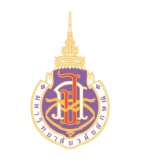 WALAILAK UNIVERSITYInternational Affairs Officehttp://iao.wu.ac.th/WALAILAK UNIVERSITYInternational Affairs Officehttp://iao.wu.ac.th/Request for Visa ExtensionName: Student ID: Student ID: School: School: Type of student:Type of student:Type of student:Type of student: Student in a degree program ( Master’s Degree /  Doctoral Degree) Student in a short-term study program Student in a degree program ( Master’s Degree /  Doctoral Degree) Student in a short-term study program Student in a degree program ( Master’s Degree /  Doctoral Degree) Student in a short-term study program Student in a degree program ( Master’s Degree /  Doctoral Degree) Student in a short-term study program Student in a degree program ( Master’s Degree /  Doctoral Degree) Student in a short-term study programMobile no.:Mobile no.:Mobile no.:E-mail: E-mail:  On-campus dormitory  On-campus dormitory  On-campus dormitory  On-campus dormitory  On-campus dormitory  On-campus dormitory  On-campus dormitory  On-campus dormitory  On-campus dormitory  On-campus dormitory  On-campus dormitory  On-campus dormitory  On-campus dormitory 	Dormitory No.:	Dormitory No.:Room No.: Room No.: Room No.:  Others;   Others;   Others;   Others;   Others;   Others;   Others;   Others;   Others;   Others;   Others;   Others;   Others;  	 Apartment Name: 	 Apartment Name: 	 Apartment Name: Room no.: 	Address Housing No.: 	Address Housing No.: 	Address Housing No.: 	Address Housing No.: Road: Road: 	Sub-district:	Sub-district:District:District:District:	Province:Postal Code:Postal Code:Postal Code:Postal Code:	 House 	 House 	 House 	 House 	 House 	 House 	 House 	 House 	 House 	 House 	 House 	 House 	 House 	Address Housing No.: 	Address Housing No.: 	Address Housing No.: 	Address Housing No.: Road: Road: 	Sub-district:	Sub-district:District:District:District:	Province:Postal Code:Postal Code:Postal Code:Postal Code:Request for the period of stay extension for  Request for the period of stay extension for  daysdaysdaysHowever, the period of stay can be extended to a maximum of 1 year depending on your study program and the period approved by IAO.However, the period of stay can be extended to a maximum of 1 year depending on your study program and the period approved by IAO.However, the period of stay can be extended to a maximum of 1 year depending on your study program and the period approved by IAO.However, the period of stay can be extended to a maximum of 1 year depending on your study program and the period approved by IAO.However, the period of stay can be extended to a maximum of 1 year depending on your study program and the period approved by IAO.Applicant’s SignatureApplicant’s SignatureApplicant’s SignatureDate: .... March 2017Date: .... March 2017Date: .... March 2017